PART 1: LOOKING AT YOURSELF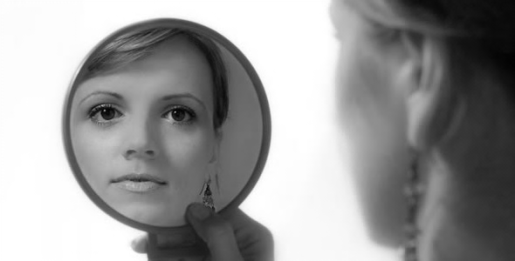 DIRECTIONS: Below is a list of statements that describe personal qualities. Read each statement and decide whether or not it describes you. In the blank to the left of each statement, write the number that represents your feelings about the statement.1 = strongly disagree; 2 = disagree, 3 = no opinion;= agree; 5 = strongly agree______ 1.I can be depended upon to do what I say I will do______ 2.I give in to others easily and often ______ 3.I feel at ease and comfortable when I’m with others______ 4.I usually have to be told what to do at school or work______ 5.i try not to laugh at the mistake of others______ 6.I organize my work so it’s done on time______ 7.I often get discouraged at school ______ 8.I can control my temper when I get angry______ 9.I have trouble making friends with others______ 10.I worry that friends might not like me if they knew what I was really like______ 11.When I make up my mind, I stick to it______ 12.It takes me a long time to adjust to change and anything new______ 13.I usually feel happy and cheerful______ 14.I often don’t finish what I start______ 15.I like to demonstrate how much I know to others______ 16.I often feel inferior to my classmates and co-workers______ 17.I like to talk a lot and often dominate conversations______ 18.I try not to be critical of other people______ 19.Most other people think I am an interesting person______ 20.I am good at solving problems______ 21.I have good athletics skills______ 22.I usually take action on the basis of what I am feeling______ 23.I try to be helpful and supportive to others______ 24.I don’t like the way I look______ 25.I handle most of my problems pretty well______ 26.I am a good thinker______ 27.I try to be fair to others______ 28.I don’t let criticism bother me if I know I have to done my best______ 29.I don’t have a lot of confidence in myself______ 30.I want to be admired by others______ 31.I have a good imagination______ 32.I don’t care what happens to me______ 33.I am not good at speaking in front of a group______ 34.Most of my teachers don’t like me______ 35.I have good ideas______ 36.I don’t like to meet new people______ 37.I am good at making or fixing things with my hands______ 38.I try to achieve to the very best of my ability______ 39.I find it easy to get along with people______ 40.I worry a lotPART II: DIRECTIONS: Look back over this list. Put a + beside any response that you believe shows high self-esteem. Put a – beside any response that shows low self-esteem. Compare the number of marked items on the list. What conclusions can you draw about your self-esteem?____________________________________________________________________________________________________________________________________________________________________________________________________________________________________________________________________________________________________________________________________________________________________________________________________________________________________________________________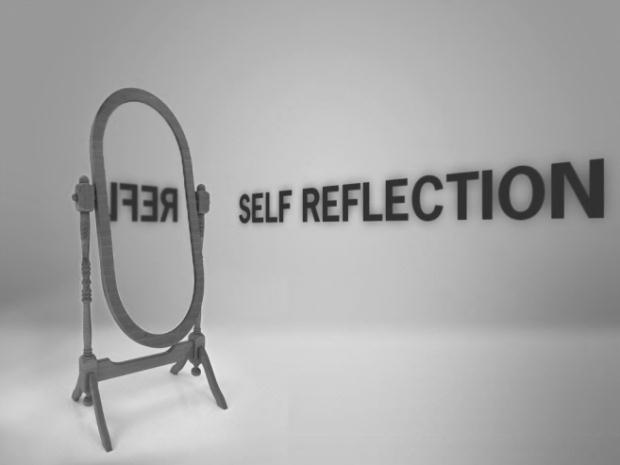 